					Nowy Sącz, dnia 24 stycznia 2024 r.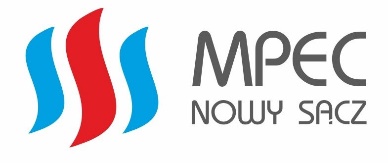 Sprawa: ZP.60.BSP.1.2024Dotyczy: postępowania o udzielenie zamówienia sektorowego, niepodlegającego pod ustawę prawo zamówień publicznych na podstawie art. 2 ust. 1 pkt 2) w związku z art. 5 ust. 4 pkt 3) ustawy p.z.p. (wartość zamówienia niższa niż progi unijne), prowadzonego w trybie przetargu nieograniczonego                  na zadaniu:Dostawy 36000 litrów oleju opałowego Ekoterm PKN ORLEN
 lub LOTOS RED do siedziby Zamawiającego w Nowym Sączu Zawiadomienie o wyniku postępowaniaMiejskie Przedsiębiorstwo Energetyki Cieplnej Sp. z o. o. w Nowym Sączu informuje, że w w/w postępowaniu została wybrana oferta Wykonawcy:OLMA Sp. J. E. M. Mastalerz Międzynarodowy Transport Drogowy i SpedycjaUl. Skłodowskiej 3233-300 Nowy Sącz